合同制岗位招聘岗位及条件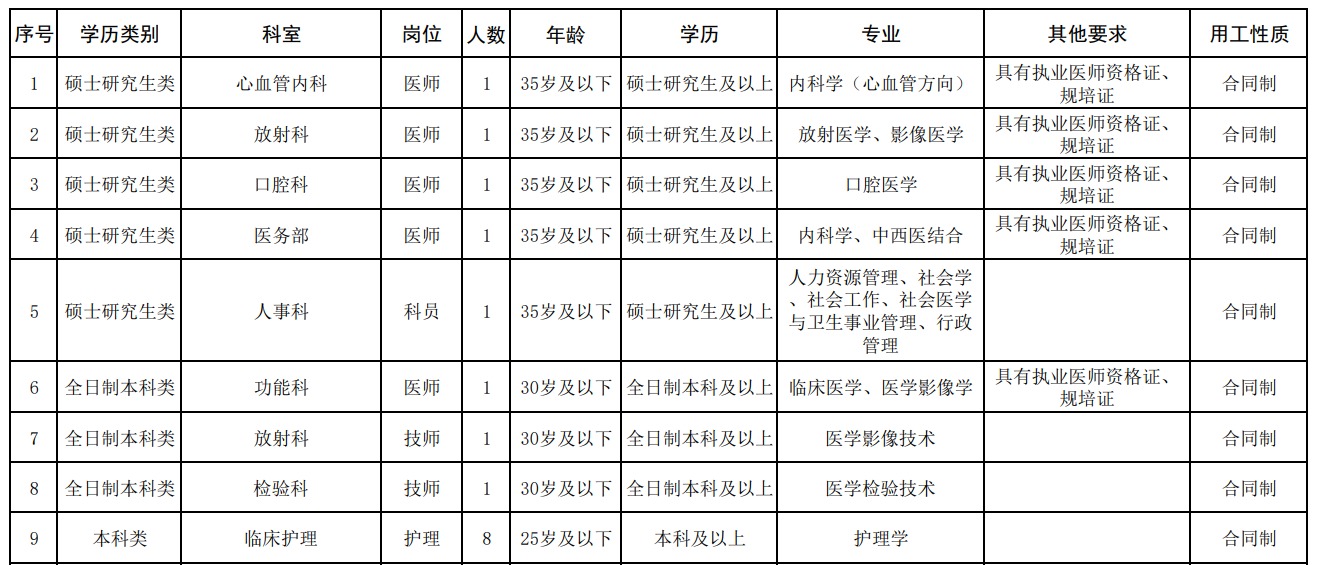 派遣制岗位招聘岗位及条件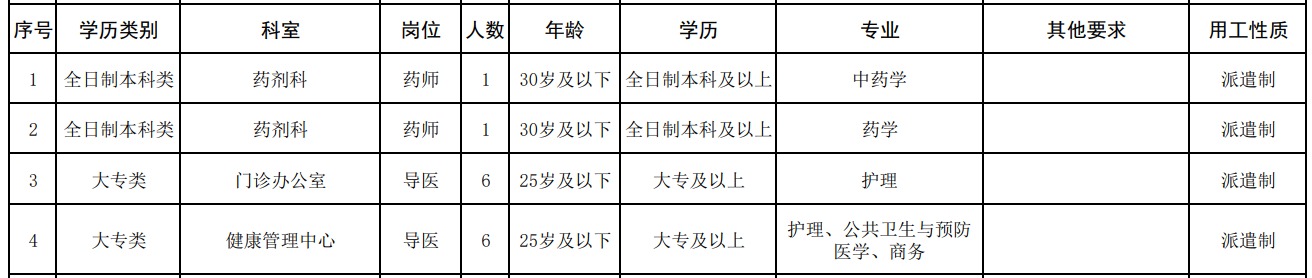 